城市管理工作信息第十二期石龙区城市管理局办公室              2020年04月03日区城市管理局“四举并措、加强日常管理，助力城市文明建设”为进一步提升城市品位,改善市容市貌,全力助推文明城市创建。近日，石龙区城管局紧紧围绕区委、区政府中心工作，积极开展城区市容环境专项整治活动。根据区疫情防控指挥部要求，我单位执法人员对街上聚堆人群进行劝导和疏散，告诫居民不扎堆，不去人员密集场所，出门一定要带口罩，并对街上未戴口罩的居民进行耐心讲解和劝返工作。开展全区卫生健康大保洁活动。全面强化城市主次干道、背街小巷市容市貌管理。认真动员，积极组织全体干部职工对单位内部及负责分包卫生区、分包路段进行大扫除，以环境卫生大整治、大清理、大扫除为主要内容，有效改善城市环境，为进一步提升人居环境质量而努力。广泛开展“城市是我家，管理靠大家”主题宣传，充分发挥新闻媒体的舆论导向作用，积极引导城区居民共同参与，努力营造“人人关注环境、人人保护环境”的良好氛围。加大宣传力度,对商户进行说服教育,劝其自行整改。整治过程中,执法队员沿途步行,使用专业工具,将墙壁、电杆、门窗等小广告、字画等一点点地刮下来、揭下来、收起来。同时,对胡乱张贴、散发小广告等不文明情况进行拍照录像曝光，掀起舆论热潮。并对涉嫌违法事件进行取证并移交公安机关处理。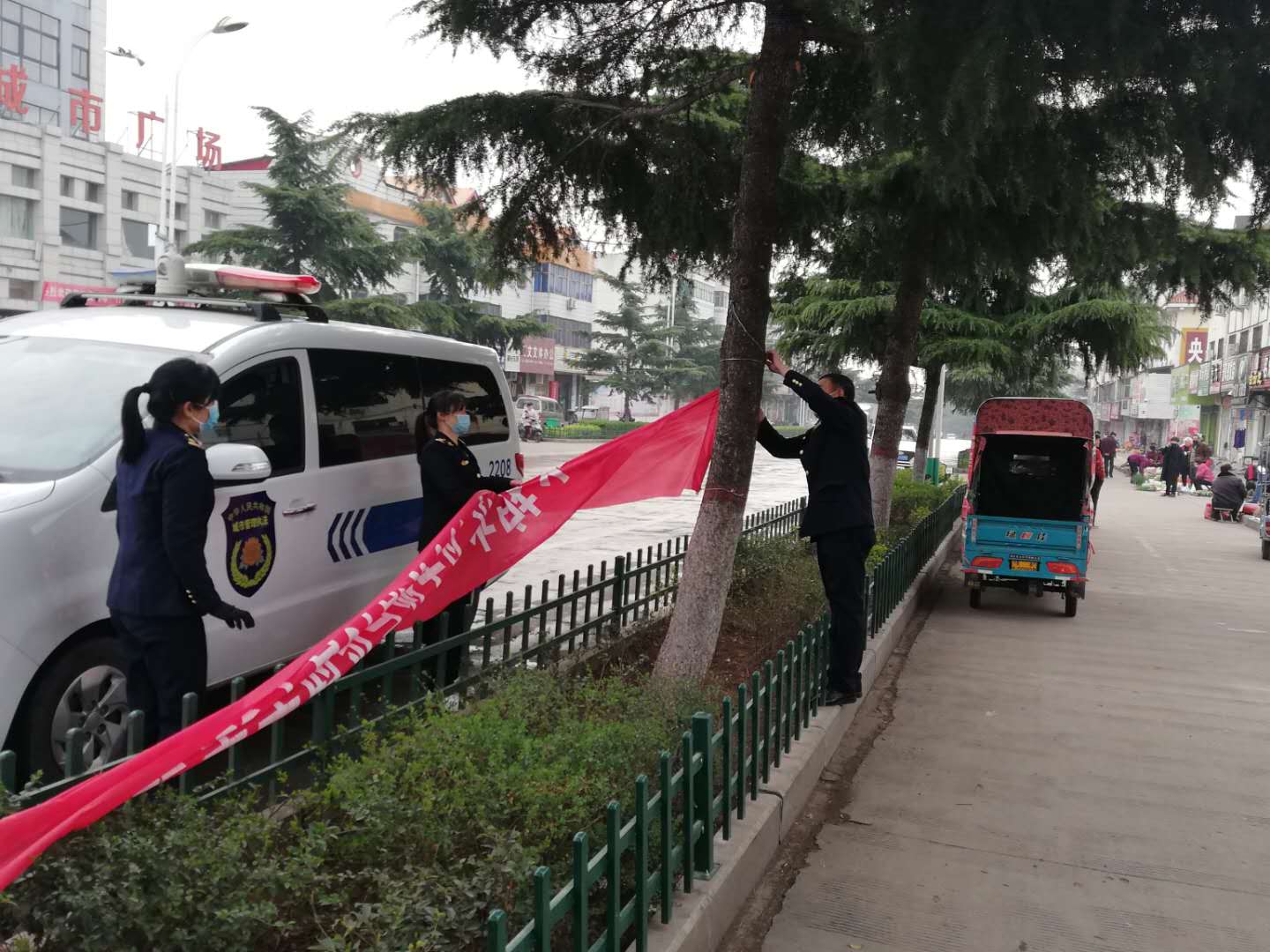 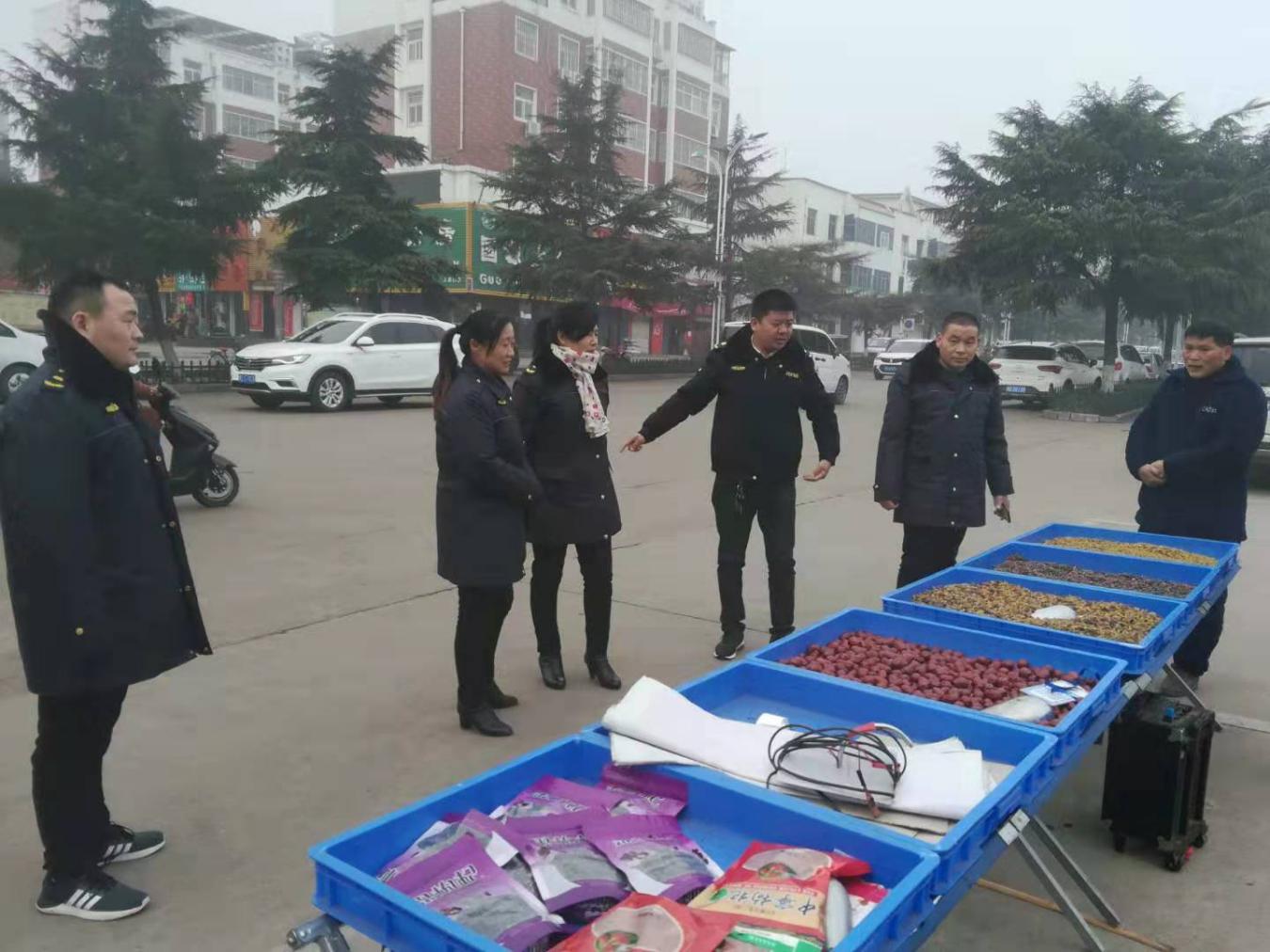 